附件1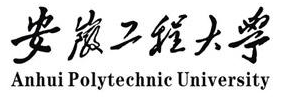 研究生教育质量工程项目中 期 检 查 表建设项目类型：                          项 目 名 称：                           专 业 名 称：                           所 属 学 院：                                                    项目负责人：                                                        联 系 电 话：                           预计结题日期：                                             安徽工程大学研究生部负  责  人  情  况负  责  人  情  况负  责  人  情  况负  责  人  情  况姓   名所属专业职   称研究方向项目进展情况经费使用情况目前取得的成果下一步计划安排学院/研究生部检查意见（中期检查合格/不合格）学院/研究生部负责人签字（盖章）：    年    月    日（中期检查合格/不合格）学院/研究生部负责人签字（盖章）：    年    月    日（中期检查合格/不合格）学院/研究生部负责人签字（盖章）：    年    月    日备注